USPEŠEN NASTOP  ASJE BENČEC  NA 3. International Austrian Trampoline Alps Cup - 2014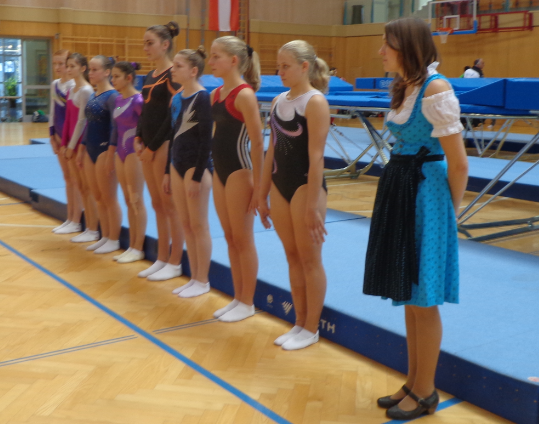 ( ASJA BENČEC, SLO;  AMELIE PFLUGER, GER;  RAMONA SCHAAD, SUI;  FABIENNE FAAS, NED; SELINE STAIBER, GER; GERLISE VAN DE GROEP, NED;  MICHAELA BENDOVA, CZE;  LUCIE JECHOVA, CZE)V soboto, dne 25. 10. 2014 se je Asja  udeležila svoje druge mednarodne tekme v skokih na veliki prožni ponjavi, ki je bila v Walsu / Salzburg, Avstrija. Tekmovanja se je udeležilo preko 100 tekmovalk in tekmovalcev iz sedmih evropskih držav.V svoji kategoriji 13 – 14 let je med osmimi tekmovalkami osvojila sedmo mesto. Odlično je izvedla svojo poljubno vajo, za katero je prejela peto najvišjo oceno kvalifikacij.